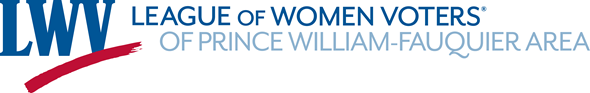 League of Women Voters of Prince Wiliam-Fauquier Area  Board of Directors Meeting Minutes	October 18, 2022President janet Gorn called the meeting to order at 7:03 pm.  Attendees included Janet Gorn, Donna Anstee, Connie Gilman, Miriam Anver, Lisa Grant, Catherine Ring, Carol Noggle, Judy Hingle, Laura Mushaw and Cynthia ChamblissPresident’s Report:-- Resignation: Membership Records Director Sheila Arrington -- Appointment: Membership Records Director Lisa Grant-- Announcement: Dr. Constance Gilman is under consideration by  the LWV-VA Nominating     Committee for the Office of Secretary on the LWV-VA State Board of Directors.--  Announcement: The LWV-PWFA-Committee of 100 cohosted October 21st 7th District      candidate debate, between Delegate Abigail Spanberger (D) and Yesli Vega (R), was canceled      due to the withdrawal of  Delegate Spanberger at the last minute.  Spanberger’s campaign      was unable to reach agreement with the cohosts on a moderator and level of security, as       well as objections to comments regarding the scheduled debate during a radio station        interview with candidate Vega.  The LWV-PWFA and the Committee issued a joint Press        Release within 24 hours after the Spanberger announcement.  Media coverage included all         Major Virginia  Newspapers  and multiple articles in the Washington Post.   Treasurers Report:-- “Give the Gift for Democracy.”  It was announced that the League is launching its fund raising campaign in October 2022 “Give the Gift for Democracy.” The campaign will be promoted extensively via Constant Contact, the newsletter, and letters mailed USPS to individual League members (attached). Donations are very important to the LWV Prince William-Fauquier Area Mission, to maintain and rebuild trust in our Democracy, and to continue to advocate for fair elections, open and accessible government, and informed, educated, citizen involvement.  -- The Motion “Donations-in-kind and Donations Guidelines” was approved unanimously. Directors and Chair ReportsVoter Services Director Carol Noggle announced Delta Sigma Theta Sorority (DST) is sponsoring a debate between the 10th   and 7th District candidates on October 26, 2022, the moderator is a Sorority member. [Note: Although approximately 90 were in attendance, the debate fell short of expectations with Delegate Abigail Spanberger  the only candidate to appear.]   Membership Outreach Director Cathy Ring.  Membership total is 74. Newsletter Editor Connie Gilman deadline for submitting articles is Octobver 25th.Discussion on LWV-PWFA Review of the Four (4) LWV-VA Study Group Reports   The LWV-VA State Study Groups are completing their reports.  The LWV- PWFA League is      scheduling General Meetings to review each of the studies:  Child Care,  Education Equity,     Money in  Politics, and Environmental Justice.  The proposed policy positions will be reviewed      and voted on by Delegates to the June 2023 LWV-VA Biennial Convention in Williamsburg.    Following lengthy discussions regarding the size and complexity of the four topics, it was     decided to combine two study reviews per a General Meeting. The Study Group reports will     be distributed to the full LWV-PWFA membership prior to the General Meetings. The      President requested Board volunteers team leaders for each study group topic. Each team will      prepare a 15 minute PowerPoint presentation with a Breakout Session to follow to reach a      consensus on a Prince William-Fauquier Area position.  The Childcare Study Co-Team      Leaders are  Cynthia Chambliss and Carol Proven. Connie Gilman is the Environmental      Justice Team Leader.  Other Team Leaders for Education Equity and Money in Politics TBD.The meeting was adjourned at 7:45 pm.Respectfully Submitted,Cynthia ChamblissRecording Secretary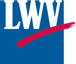 October 15, 2022Give the Gift for DemocracyDear League of Women Voters, Prince William- Fauquier Area Member, Every year is an election year in the Commonwealth of Virginia!  And, once again, the LWV-PWFA is on the scene educating and registering voters.  It is our mission to advocate for fair elections, open and accessible government, and informed, educated, citizen involvement.  We do this by providing accurate and real time information to prospective voters. Our members :Conduct Voter Registration and distribute voter information throughout the community on National Voter Registration Day in every public library, as well as throughout the year at community events. Work with county high schools and local community colleges and universities to provide the opportunity for eligible students to register to vote. Co-host debates and candidate forums which provide opportunities for the public to learn of candidates’ positions on policies affecting the future of the country, state, or community.  Visit jails to explain Restoration of Rights.  Attend Electoral Board, Board of County Supervisors, and School Board meetings.  Make no mistake, these are challenging times.  Seeds of distrust in our electoral system are being sown and many aspects of our democratic electoral system are                      under attack.  Election officials have been threatened and misinformation is                      flooding the internet.   As good citizens and as members of the well-respected League of Women    Voters, we must work diligently and tirelessly to maintain and rebuild trust in   our electoral system. We must be present at community events, at community   board meetings, and in the schools.  To do this, we urgently need your help.      Please consider giving a Gift for Democracy this Fall. As stated so eloquently   by President Lincoln, we believe that “government of the people, by the people,    for the people, shall not perish from the earth,” and all our efforts are aligned    with achieving this goal.   Please consider donating to our Operating Fund. Your donation should be sent     to Trish Freed, LWV-PWFA Treasurer, 6151 Hemlock Court, Manassas, VA     20112.  Please make out checks to LWV-PWFA.  Donations can also be made     via credit card by clicking on the following link: Donate (paypal.com) We     appreciate all of your contributions and we’re grateful for your continued     support!    The League apporeiates all of your contributions and we are grateful for your     continued support.       Thanking you for your donation, I am        Sincerely yours,Janet M. Gorn Janet M. Gorn, President, League of Women Voters, Prince William- Fauquier Area